Task 1 This should take 2 periodsStatement of aimsComponent 3 – non-exam assessment In this component you are being asked to:Create a media product, for example a magazine front cover, a DVD cover, a billboard, etc.  You will also be asked to write a 250 word statement of aims. You are all at different stages of your magazine front cover. Some of you have planned it out but not started on photoshop, some of you have started but have not finished and others have theirs complete. As you all have the planning stage complete you are all to write a statement of aims. Statement of aimsYou will be required to complete a brief outline of your aims for your magazine front cover. This will be assessed with the production and will enable you to explain the reasons why you have created/ started to create the magazine the way you have done.  Include in your answer: What is your genre of magazine?Who is your target audience? (3/4 sentences describing this)What type of magazines inspired yours? Why have you used that model/ image? How does it relate to your genre?Why did you use the colours/font? What do they connote? Describe the layout and how it relates to other magazines.Task 2Media Language 1. Explore how the GQ front cover uses the following elements of media language 
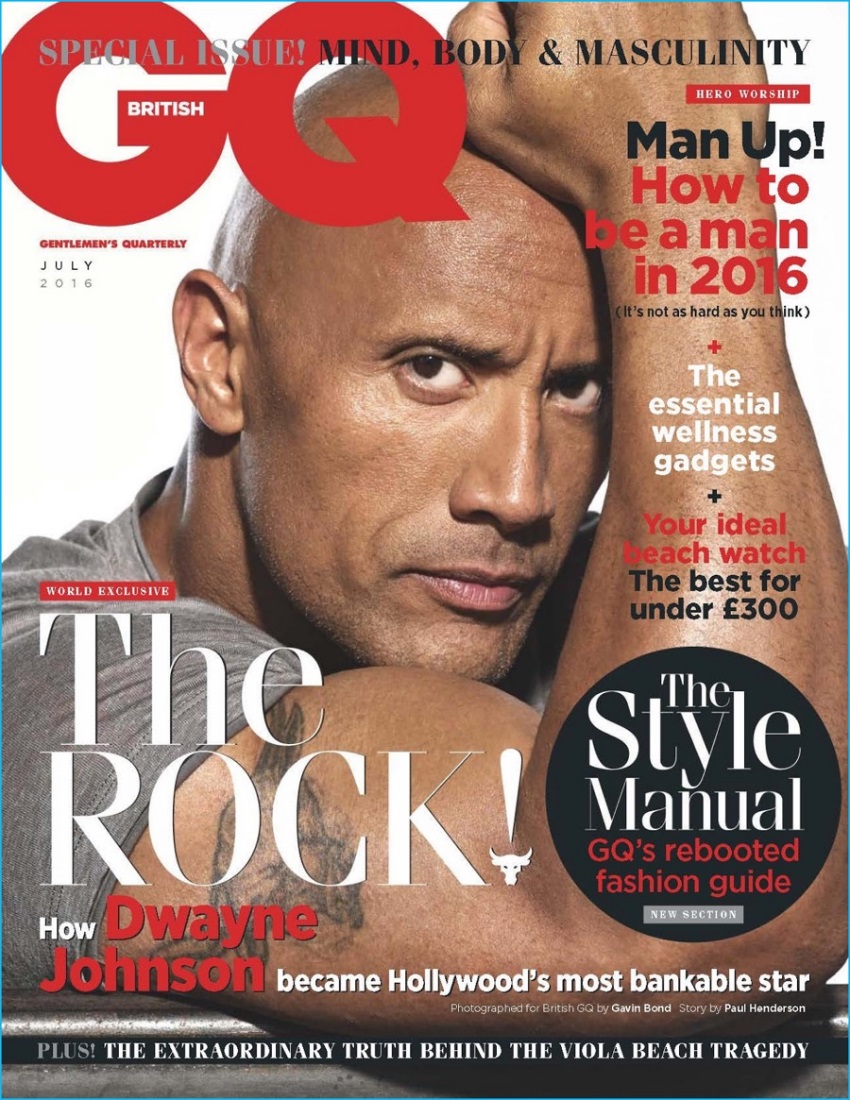 What are the denotations? ____________________________________________________________________________________________________________________________________________________________________________________________________________________________________________________________________________________________________________________________________________________________________________________________________________________________________________________________________________________________________________What are the connotations? ____________________________________________________________________________________________________________________________________________________________________________________________________________________________________________________________________________________________________________________________________________________________________________________________________________________________________________________________________________________________________________Describe the camera shot and angle. ____________________________________________________________________________________________________________________________________________________________________________________________________________________________________________________________________________________________________________________________________________________________________________________________________________________________________________________________________________________________________________What colours are used? Why? ____________________________________________________________________________________________________________________________________________________________________________________________________________________________________________________________________________________________________________________________________________________________________________________________________________________________________________________________________________________________________________How does the text anchor the image? ____________________________________________________________________________________________________________________________________________________________________________________________________________________________________________________________________________________________________________________________________________________________________________________________________________________________________________________________________________________________________________Describe the font and explain why they have used this font.____________________________________________________________________________________________________________________________________________________________________________________________________________________________________________________________________________________________________________________________________________________________________________________________________________________________________________________________________________________________________________Explain how this magazine uses direct address.____________________________________________________________________________________________________________________________________________________________________________________________________________________________________________________________________________________________________________________________________________________________________________________________________________________________________________________________________________________________________________Task 3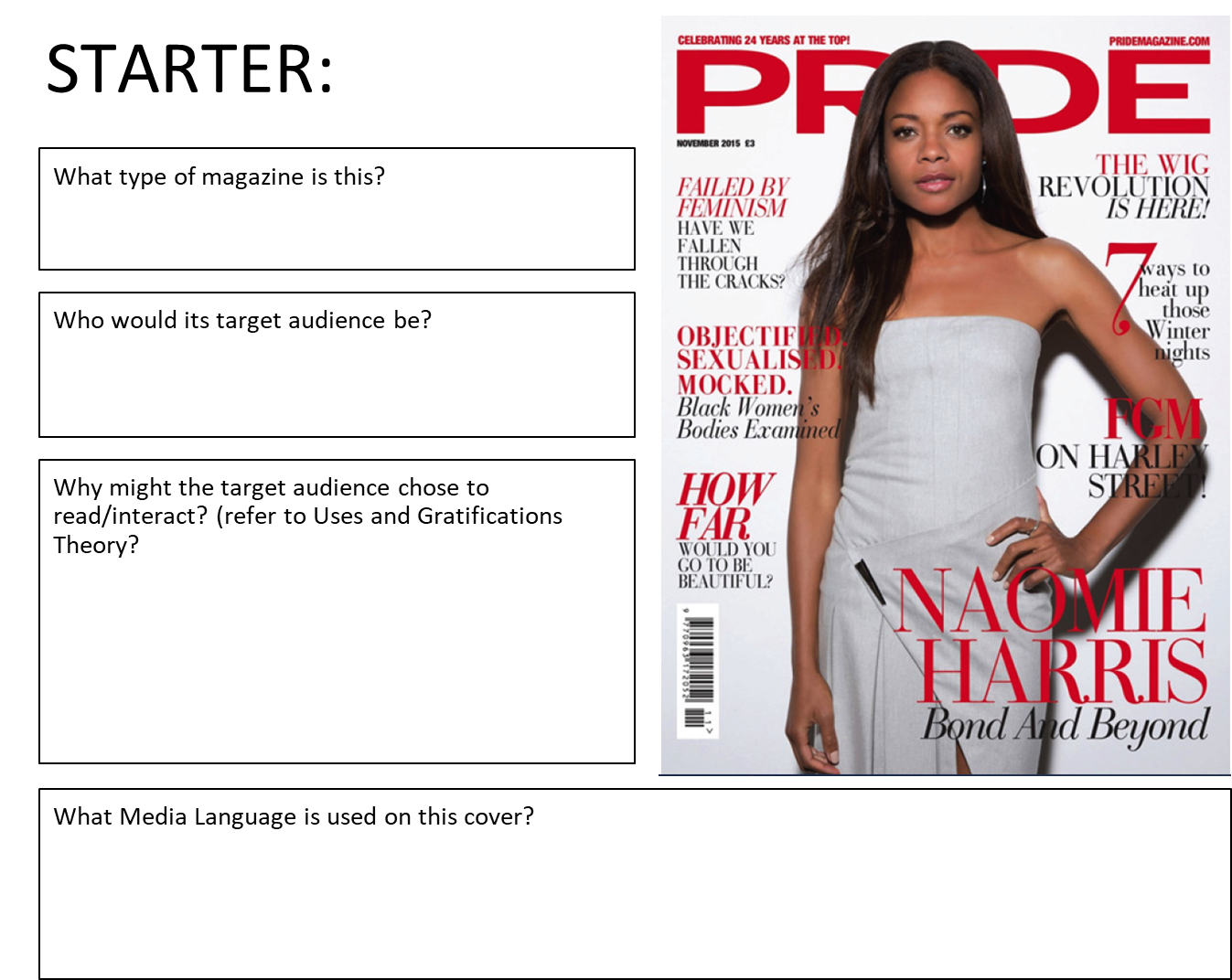 